El SalvadorEl SalvadorEl SalvadorEl SalvadorMarch 2029March 2029March 2029March 2029MondayTuesdayWednesdayThursdayFridaySaturdaySunday1234567891011Día de la Mujer1213141516171819202122232425262728293031Maundy ThursdayGood FridayEaster SaturdayNOTES: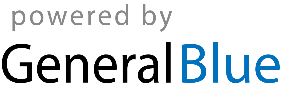 